№Отчет о проведенных антинаркотических мероприятиях, организованных в Хоперском сельском поселении Тихорецкого района за февраль 2023 года Отчет о проведенных антинаркотических мероприятиях, организованных в Хоперском сельском поселении Тихорецкого района за февраль 2023 года Отчет о проведенных антинаркотических мероприятиях, организованных в Хоперском сельском поселении Тихорецкого района за февраль 2023 года Отчет о проведенных антинаркотических мероприятиях, организованных в Хоперском сельском поселении Тихорецкого района за февраль 2023 года Отчет о проведенных антинаркотических мероприятиях, организованных в Хоперском сельском поселении Тихорецкого района за февраль 2023 года Краткая характеристика проведенного мероприятия, оценка качества№Наименование антинаркотического мероприятия, охват участниковПрименение средств технического обучения (презентация, видеороликов, интернет-ресурс)ФИО специалистов (должность) принявшего участие  в проведении мероприятия Дата, время и место проведённого мероприятияФИО ответственного лица, контактный телефонКраткая характеристика проведенного мероприятия, оценка качества«Формула здоровья»- викторина.Количество участников 15- человекВозрастная категория 14 +-- 10.02.202315:00МКУК "СДК Хоперского СП ТР"Ст. Хоперская, ул. Школьная, д.3ДиректорМишенчукЛюбовь Васильевна 92-1-91 10 февраля в 15:00 в актовом зале Дома культуры для учащихся 8 класса была проведена викторина "Формула здоровья".  Цель мероприятия - формирование бережного отношения к своему здоровью; расширение представления о здоровом образе жизни; воспитание потребности в здоровом образе жизни.  Беседы такого вида повышают у подростков  грамотность и осознанность в вопросах заботы о здоровье. В приобретении правильных привычек, занятии разными видами спорта.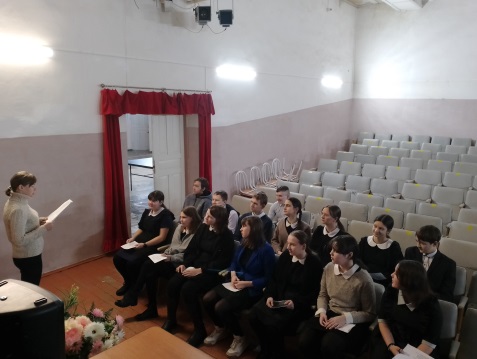  «К здоровью с книгой» - обзор книжно – иллюстративной выставки  Присутствовало -20 чел.15.02.202313.00Директор МКУК «Сельская библиотека» Хоперского СП ТРОтрышко Элеонора Николаевнаст. Хоперская, ул. Советская, 28(861)96 92-1-45  15 февраля в Хоперской сельской библиотеке для учащихся СОШ №11 прошел обзор книжно – иллюстративной выставки «К здоровью с книгой». В ходе беседы с детьми были советы по здоровому образу жизни, разговор о жизненных ценностях, о популярных видах спорта, викторина «Если хочешь быть здоров», обзор тематической литературы «Книга на службе здоровья». На  мероприятии все участники пришли к выводу, что книга и спорт отличное сочетание.  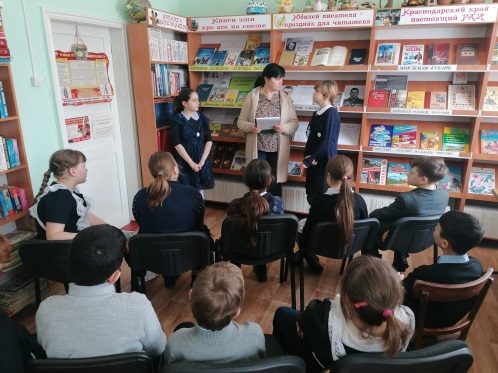 3«Спорт нам поможет силы умножить»- познавательная программа.Количество участников 13- человекВозрастная категория 14 +-- 24.02.202315:00МКУК "СДК Хоперского СП ТР"Ст. Хоперская, ул. Школьная, д.3И.о. директораНурудинова Кристина Гамзатовна92-1-91 24 февраляв 15:00 в спортивном зале Дома культуры, для молодежи поселения была проведена, спортивна программа «Спорт нам поможет силы умножить». Целью, которой являлось популяризация здорового образа жизни и расширение знаний о ЗОЖ, формирование у подростков полезных привычек и навыков бережного и заботливого отношения к себе.    Молодежь  принимала активное участие в мероприятии и показала достаточно высокий уровень знаний о здоровом образе жизни, о вреде пагубных привычек, о правильном питании, питьевом режиме, спорте и гигиене. 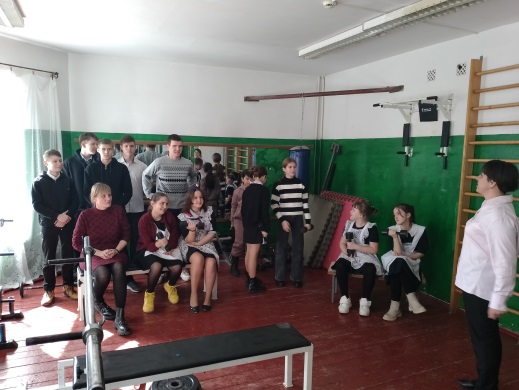 